	MEDICATION ADMINISTRATION CHART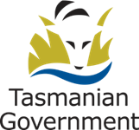 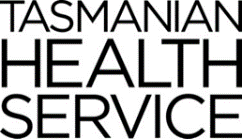 Buprenorphine/Naloxone (SUBOXONE® FILM)Please complete fields below or affix pharmacy labelPlease complete fields below or affix patient labelPharmacy:Family Name:Address:Given Name(s):Phone:Patient ID:Fax:Date of BirthGender:	Month:Year:TAD/week:Doctor:DateDayDaily Dose (mg)Tab. StrengthTab. StrengthDose type (R/TAD)Weekly TAD No.Pharm InitialPaidNotes/Rx ExpiryTimeClient’s SignatureDateDayDaily Dose (mg)2.0mg/0.5mg8.0mg/2.0mgDose type (R/TAD)Weekly TAD No.Pharm InitialPaidNotes/Rx ExpiryTimeClient’s Signature1st2nd3rd4th5th6th7th8th9th10th11th12th13th14th15th16th17th18th19th20th21st22nd23rd24th25th26th27th28th29th30th31stEND OF MONTH SUMMARY (for payment)END OF MONTH SUMMARY (for payment)Patient status (please tick):Patient status (please tick):□  Ongoing patient□  Ongoing patient□  New patient□  New patient□  Ceased dosingTotal no. Bupe. Doses:Last daily dose of month:Last daily dose of month:Total no. TAD:Total no. TAD:Total no. missed doses:Total no. missed doses:Pharmacist signature:Pharmacist signature:mgmg